How to get to The Elburton Hypnotherapy Suite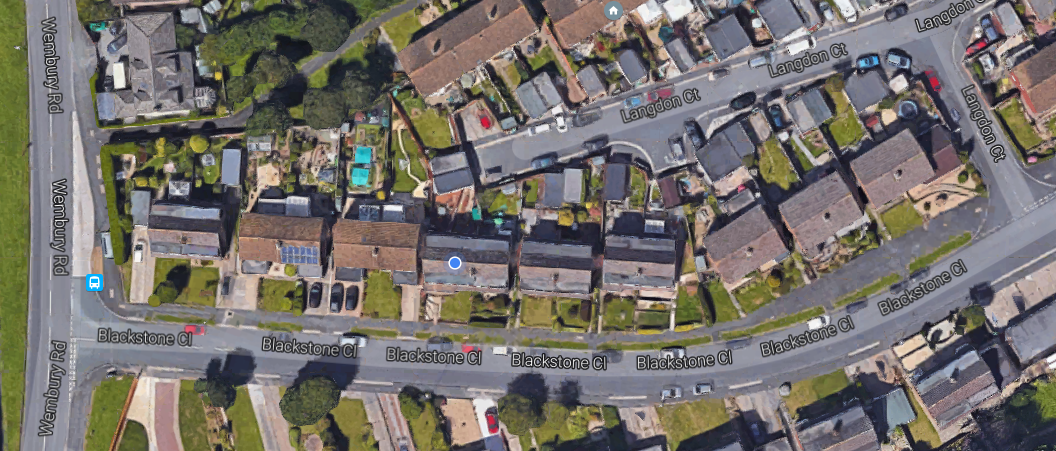 The Elburton Hypnotherapy Suite is located in Langdon Court at the back of Blackstone Close (see diagram above).Please park in Blackstone Close and walk through Langdon Court to The Elburton Hypnotherapy Suite – a sign in the window will indicate you are in the right place.Please ring the doorbell when you arrive for your appointment and I will come out to greet you.Please do not park in Langdon Court due to limited parking spaces If you have mobility issues please speak to me prior to your appointment and I can make appropriate arrangements for you.I look forward to meeting you soon.Warm regardsCaroline